СТРУКТУРА   УПРАВЛЕНИЯ   В   ДОУ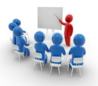 